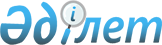 "2011-2013 жылдарға арналған қалалық бюджет туралы" Қызылорда қалалық мәслихатының 2010 жылғы 23 желтоқсандағы N 37/2 шешіміне өзгерістер мен толықтырулар енгізу туралы
					
			Күшін жойған
			
			
		
					Қызылорда қалалық мәслихатының 2011 жылғы 11 қарашадағы N 49/1 шешімі. Қызылорда облысының Әділет департаментінде 2011 жылы 29 қарашада N 10-1-195 тіркелді. Қолданылу мерзімінің аяқталуына байланысты күші жойылды - (Қызылорда қалалық мәслихатының 2012 жылғы 13 қаңтардағы N 15 хатымен)      Ескерту. Қолданылу мерзімінің аяқталуына байланысты күші жойылды - (Қызылорда қалалық мәслихатының 2012.01.13 N 15 хатымен).

      Қазақстан Республикасының 2008 жылғы 4 желтоқсандағы Бюджет кодексіне және Қазақстан Республикасының "Қазақстан Республикасындағы жергілікті мемлекеттік басқару және өзін-өзі басқару туралы" 2001 жылғы 23 қаңтардағы Заңына сәйкес Қызылорда қалалық мәслихаты ШЕШТІ:



      1. "2011-2013 жылдарға арналған қалалық бюджет туралы" Қызылорда қалалық мәслихатының 2010 жылғы 23 желтоқсандағы кезекті ХХXVII сессиясының N 37/2 шешіміне (нормативтік құқықтық кесімдердің мемлекеттік тіркеу Тізілімінде 10-1-160 нөмірімен тіркелген, қалалық "Ақмешіт ақшамы" газетінің 2010 жылғы 31 желтоқсан-2011 жылғы 7 қаңтар аралығындағы арнайы шығарылымдағы N 56 және "Кызылорда таймс" газетінің 2010 жылғы 31 желтоқсан-2011 жылғы 7 қаңтар аралығындағы арнайы шығарылымдағы нөмірсіз сандарында жарияланған) мынадай өзгерістер мен толықтырулар енгізілсін:



      1-тармақта:

      1) тармақшадағы:

      "21 560 436" деген сандар "22 358 106" деген сандармен ауыстырылсын;

      "14 159 954" деген сандар "14 957 624" деген сандармен ауыстырылсын;

      2) тармақшадағы:

      "22 132 561" деген сандар "22 930 231" деген сандармен ауыстырылсын.



      аталған шешімнің 1, 5 - қосымшалары осы шешімнің 1, 2 - қосымшаларына сәйкес редакцияда жазылсын.



      2. Осы шешім 2011 жылғы 1 қаңтардан бастап қолданысқа енгізіледі және жариялауға жатады.      Қалалық мәслихаттың

      кезектен тыс ХХХХІХ

      сессиясының төрағасы                             М. КӘРІМБАЕВ      Қызылорда қалалық

      мәслихатының хатшысы                             И. ҚҰТТЫҚОЖАЕВ      Қызылорда қалалық мәслихатының

      2011 жылғы 11 қарашадағы

кезектен тыс XXXXIX сессиясының

      N 49/1 шешімімен бекітілген

      1-қосымша      Қызылорда қалалық мәслихатының

      2010 жылғы 23 желтоқсандағы

      кезекті XXXVII сессиясының

      N 37/2 шешімімен бекітілген

      1-қосымша        

2011 жылға арналған қалалық бюджетҚызылорда қалалық мәслихатының

      2011 жылғы 11 қарашадағы

      кезектен тыс XXXXIX сессиясының

      N 49/1 шешімімен бекітілген

      2-қосымша      Қызылорда қалалық мәслихатының

      2010 жылғы 23 желтоқсандағы

      кезекті XXXVII сессиясының

      N 37/2 шешімімен бекітілген

      5-қосымша 

2011 жылға арналған қалалық бюджеттің бюджеттік даму бағдарламасының және заңды тұлғалардың жарғылық капиталын қалыптастыру немесе ұлғайту тізбесі
					© 2012. Қазақстан Республикасы Әділет министрлігінің «Қазақстан Республикасының Заңнама және құқықтық ақпарат институты» ШЖҚ РМК
				СанатыСанатыСанатыСанатыСанатыСомасы, мың теңге
СыныбыСыныбыСыныбыСыныбыІшкі сыныбыІшкі сыныбыІшкі сыныбыЕрекшелігі Ерекшелігі Атауы
1. Кірістер22 358 1061Салықтық түсімдер6 404 80801Табыс салығы2 880 9672Жеке табыс салығы2 880 96701Төлем көзінен салық салынатын табыстардан ұсталатын жеке табыс салығы2 448 24002Төлем көзінен салық салынбайтын табыстардан ұсталатын жеке табыс салығы176 94803Қызметін біржолғы талон бойынша жүзеге асыратын жеке тұлғалардан алынатын жеке табыс салығы60 09904Төлем көзінен салық салынатын шетелдік азаматтар табыстарынан ұсталатын жеке табыс салығы195 68003Әлеуметтiк салық1 951 8891Әлеуметтiк салық1 951 88901Әлеуметтiк салық1 951 88904Меншiкке салынатын салықтар1 160 2021Мүлiкке салынатын салықтар638 54101Заңды тұлғалардың және жеке кәсiпкерлердiң мүлкiне салынатын салық609 61702Жеке тұлғалардың мүлкiне салынатын салық28 9243Жер салығы158 64902Елдi мекендер жерлерiне жеке тұлғалардан алынатын жер салығы14 12403Өнеркәсiп, көлiк, байланыс, қорғаныс жерiне және ауыл шаруашылығына арналмаған өзге де жерге салынатын жер салығы5 45706Ерекше қорғалатын табиғи аумақтың жеріне, сауықтыру, рекреациялық және тарихи-мәдени мақсаттағы жерлерге салынатын жер салығы2707Ауыл шаруашылығы мақсатындағы жерлерге заңды тұлғалардан, жеке кәсiпкерлерден, жеке нотариустар мен адвокаттардан алынатын жер салығы5908Елді мекендер жерлеріне заңды тұлғалардан, жеке кәсіпкерлерден, жеке нотариустар мен адвокаттардан алынатын жер салығы138 9824Көлiк құралдарына салынатын салық362 77401Заңды тұлғалардан көлiк құралдарына салынатын салық135 82702Жеке тұлғалардан көлiк құралдарына салынатын салық226 9475Бiрыңғай жер салығы23801Бiрыңғай жер салығы23805Тауарларға, жұмыстарға және қызметтерге салынатын iшкi салықтар244 4122Акциздер70 26390Өндірушілер көтерме саудада сататын өзі өндіретін бензин (авиациялық бензинді қоспағанда)13 22191Өндірушілер көтерме саудада сататын өзі өндіретін дизель отыны4 18496Заңды және жеке тұлғалар бөлшек саудада өткізетін, сондай-ақ өзінің өндірістік мұқтаждарына пайдаланылатын бензин (авиациялықты қоспағанда)41 00097Заңды және жеке тұлғаларға бөлшек саудада өткізетін, сондай-ақ өз өндірістік мұқтаждарына пайдаланылатын дизель отыны11 8583Табиғи және басқа ресурстарды пайдаланғаны үшiн түсетiн түсiмдер18 61815Жер учаскелерiн пайдаланғаны үшiн төлем 18 6184Кәсiпкерлiк және кәсiби қызметтi жүргiзгенi үшiн алынатын алымдар119 54401Жеке кәсiпкерлердi мемлекеттiк тiркегенi үшiн алынатын алым4 28002Жекелеген қызмет түрлерiмен айналысу құқығы үшiн алынатын лицензиялық алым16 87503Заңды тұлғаларды мемлекеттiк тiркегенi және филиалдар мен өкiлдiктердi есептiк тiркегенi, сондай-ақ оларды қайта тіркегені үшін алым4 78204Аукциондардан алынатын алым35705Жылжымалы мүлікті кепілдікке салуды мемлекеттік тіркегені және кеменiң немесе жасалып жатқан кеменiң ипотекасы үшін алынатын алым3 35914Көлік құралдарын мемлекеттік тіркегені, сондай-ақ оларды қайта тіркегені үшін алым5 47318Жылжымайтын мүлiкке және олармен мәмiле жасау құқығын мемлекеттiк тiркегенi үшiн алынатын алым40 65120Жергілікті маңызы бар және елді мекендердегі жалпы пайдаланудағы автомобиль жолдарының бөлу жолағында сыртқы (көрнекі) жарнамаларды орналастырғаны үшін алынатын төлем43 7675Ойын бизнесіне салық35 98702Тіркелген салық35 98708Заңдық мәнді іс-әрекеттерді жасағаны және (немесе) оған уәкілеттігі бар мемлекеттік органдар немесе лауазымды адамдар құжаттар бергені үшін алынатын міндетті төлемдер167 3381Мемлекеттiк баж167 33802Мемлекеттік мекемелерге сотқа берілетін талап арыздарынан алынатын мемлекеттік бажды қоспағанда, мемлекеттік баж сотқа берілетін талап арыздардан, ерекше талап ету істері арыздарынан, ерекше жүргізілетін істер бойынша арыздардан (шағымдардан), сот бұйрығын шығару туралы өтініштерден, атқару парағының дубликатын беру туралы шағымдардан, аралық (төрелік) соттардың және шетелдік соттардың шешімдерін мәжбүрлеп орындауға атқару парағын беру туралы шағымдардың, сот актілерінің атқару парағының және өзге де құжаттардың көшірмелерін қайта беру туралы шағымдардан алынады151 76104Азаматтық хал актілерін тіркегені үшін, сондай-ақ азаматтарға азаматтық хал актілерін тіркеу туралы куәліктерді және азаматтық хал актілері жазбаларын өзгертуге, толықтыруға және қалпына келтіруге байланысты куәліктерді қайтадан бергені үшін мемлекеттік баж9 73705Шетелге баруға және Қазақстан Республикасына басқа мемлекеттерден адамдарды шақыруға құқық беретін құжаттарды ресімдегені үшін, сондай-ақ осы құжаттарға өзгерістер енгізгені үшін мемлекеттік баж80206Шетелдіктердің паспорттарына немесе оларды ауыстыратын құжаттарына Қазақстан Республикасынан кету және Қазақстан Республикасына келу құқығына виза бергені үшін мемлекеттік баж80007Қазақстан Республикасы азаматтығын алу, Қазақстан Республикасы азаматтығын қалпына келтіру және Қазақстан Республикасы азаматтығын тоқтату туралы құжаттарды ресімдегені үшін мемлекеттік баж10908Тұрғылықты жерін тіркегені үшін мемлекеттік баж2 78209Аңшы куәлігін бергені және оны жыл сайын тіркегені үшін мемлекеттік баж12510Жеке және заңды тұлғалардың азаматтық, қызметтік қаруының (аңшылық суық қаруды, белгі беретін қаруды, ұңғысыз атыс қаруын, механикалық шашыратқыштарды, көзден жас ағызатын немесе тітіркендіретін заттар толтырылған аэрозольді және басқа құрылғыларды, үрлемелі қуаты 7,5 Дж-дан аспайтын пневматикалық қаруды қоспағанда және калибрі 4,5 мм-ге дейінгілерін қоспағанда) әрбір бірлігін тіркегені және қайта тіркегені үшін алынатын мемлекеттік баж10512Қаруды және оның оқтарын сақтауға немесе сақтау мен алып жүруге, тасымалдауға, Қазақстан Республикасының аумағына әкелуге және Қазақстан Республикасынан әкетуге рұқсат бергені үшін алынатын мемлекеттік баж1 1172Салықтық емес түсімдер177 64001Мемлекет меншіктен түсетін кірістер7 9005Мемлекет меншігіндегі мүлікті жалға беруден түсетін кірістер 7 90004Коммуналдық меншіктегі мүлікті жалдаудан түсетін кірістер6 40005Коммуналдық меншіктегі тұрғын үй қорынан үйлерді жалдаудан түсетін кірістер1 50004Мемлекеттік бюджеттен қаржыландырылатын, сондай-ақ Қазақстан Республикасы Ұлттық Банкінің бюджетінен (шығыстар сметасынан) ұсталатын және қаржыландырылатын мемлекеттік мекемелер салатын айыппұлдар, өсімпұлдар, санкциялар, өндіріп алулар15 0001Мұнай секторы ұйымдарынан түсетін түсімдерді қоспағанда, мемлекеттік бюджеттен қаржыландырылатын, сондай-ақ Қазақстан Республикасы Ұлттық Банкінің бюджетінен (шығыстар сметасынан) ұсталатын және қаржыландырылатын мемлекеттік мекемелер салатын айыппұлдар, өсімпұлдар, санкциялар, өндіріп алулар15 00014Жергілікті бюджеттен қаржыландырылатын мемлекеттік мекемелермен алынатын өзге де айыппұлдар, өсімпұлдар, санкциялар15 00006Басқа да салықтық емес түсімдер154 7401Басқа да салықтық емес түсімдер154 74005Жергілікті бюджеттен қаржыландырылатын мемлекеттік мекемелердің дебиторлық, депоненттік берешегінің түсімі1 27007Бұрын жергілікті бюджеттен алынған, пайдаланылмаған қаражаттардың қайтарылуы141 85509Жергілікті бюджетке түсетін салықтық емес басқа да түсімдер11 6153Негiзгi капиталды сатудан түсетін түсімдер818 03401Мемлекеттік мекемелерге бекітілген мемлекеттік мүлікті сату670 5341Мемлекеттік мекемелерге бекітілген мемлекеттік мүлікті сату670 53403Азаматтарға пәтерлер сатудан түсетін түсімдер670 53403Жердi және материалдық емес активтердi сату147 5001Жердi сату138 40001Жер учаскелерiн сатудан түсетiн түсiмдер138 4002Материалдық емес активтерді сату9 10002Жер учаскелерін жалдау құқығын сатқаны үшін төлем9 1004Трансферттердің түсімдері14 957 62402Мемлекеттiк басқарудың жоғары тұрған органдарынан түсетiн трансферттер14 957 6242Облыстық бюджеттен түсетiн трансферттер14 957 62401Ағымдағы нысаналы трансферттер4 108 37702Нысаналы даму трансферттері6 482 40303Субвенциялар4 366 844Функционалдық топФункционалдық топФункционалдық топФункционалдық топФункционалдық топФункционалдық топКіші функцияКіші функцияКіші функцияКіші функцияКіші функцияБюджеттік бағдарлама әкімшісіБюджеттік бағдарлама әкімшісіБюджеттік бағдарлама әкімшісіБюджеттік бағдарлама әкімшісіБағдарламаБағдарламаБағдарламаКіші бағдарламаКіші бағдарламаАтауы
2. Шығындар22 930 2311Жалпы сипаттағы мемлекеттік қызметтер396 08201Мемлекеттiк басқарудың жалпы функцияларын орындайтын өкiлдi, атқарушы және басқа органдар333 563112Аудан (облыстық маңызы бар қала) мәслихатының аппараты51 094001Аудан (облыстық маңызы бар қала) мәслихатының қызметін қамтамасыз ету жөніндегі қызметтер41 964003Мемлекеттік органдардың күрделі шығыстары9 130122Аудан (облыстық маңызы бар қала) әкімінің аппараты172 276001Аудан (облыстық маңызы бар қала) әкімінің қызметін қамтамасыз ету жөніндегі қызметтер113 899002Ақпараттық жүйелер құру10 148003Мемлекеттік органдардың күрделі шығыстары48 229123Қаладағы аудан, аудандық маңызы бар қала, кент, ауыл (село), ауылдық (селолық) округ әкімінің аппараты110 193001Қаладағы ауданның, аудандық маңызы бар қаланың, кенттің, ауылдың (селоның), ауылдық (селолық) округтің әкімі аппаратының жұмыс істеуі107 841022Мемлекеттік органдардың күрделі шығыстары2 35202Қаржылық қызмет33 326452Ауданның (облыстық маңызы бар қаланың) қаржы бөлімі33 326001Аудандық бюджетті орындау және коммуналдық меншікті (облыстық маңызы бар қала) саласындағы мемлекеттік саясатты іске асыру жөніндегі қызметтер25 598002Ақпараттық жүйелер құру1 123003Салық салу мақсатында мүлікті бағалауды жүргізу5 000011Коммуналдық меншікке түскен мүлікті есепке алу, сақтау, бағалау және сату1 60505Жоспарлау және статистикалық қызмет29 193453Ауданның (облыстық маңызы бар қаланың) экономика және бюджеттік жоспарлау бөлімі29 193001Экономикалық саясатты, мемлекеттік жоспарлау жүйесін қалыптастыру және дамыту және ауданды (облыстық маңызы бар қаланы) басқару саласындағы мемлекеттік саясатты іске асыру жөніндегі қызметтер29 19302Қорғаныс1 249 59401Әскери мұқтаждар1 216122Аудан (облыстық маңызы бар қала) әкімінің аппараты1 216005Жалпыға бірдей әскери міндетті атқару шеңберіндегі іс-шаралар1 21602Төтенше жағдайлар жөнiндегi жұмыстарды ұйымдастыру1 248 378122Аудан (облыстық маңызы бар қала) әкімінің аппараты1 248 378006Жергілікті ауқымындағы төтенше жағдайлардың алдын алу және оларды жою1 248 37803Қоғамдық тәртіп, қауіпсіздік, құқықтық, сот, қылмыстық-атқару қызметі27 82901Құқық қорғау қызметi27 829458Ауданның (облыстық маңызы бар қаланың) тұрғын үй-коммуналдық шаруашылығы, жолаушылар көлігі және автомобиль жолдары бөлімі27 829021Елді мекендерде жол жүрісі қауіпсіздігін қамтамасыз ету27 82904Білім беру7 425 20201Мектепке дейiнгi тәрбие және оқыту434 410464Ауданның (облыстық маңызы бар қаланың) білім бөлімі434 410009Мектепке дейінгі тәрбие және оқыту312 619021Мектеп мұғалімдеріне және мектепке дейінгі ұйымдардың тәрбиешілеріне біліктілік санаты үшін қосымша ақы көлемін ұлғайту121 791011Республикалық бюджеттен берілетін трансферттер есебінен121 79102Бастауыш, негізгі орта және жалпы орта бiлiм беру6 883 997464Ауданның (облыстық маңызы бар қаланың) білім бөлімі6 883 997003Кешкі (ауысымдық) оқу нысанын және интернат үлгісіндегі ұйымдар арқылы ұсынылатын жалпы орта білім беруді қоса алғанда, бастауыш, негізгі орта және жалпы білім беру6 759 202006Балалар үшін қосымша білім беру124 79509Бiлiм беру саласындағы өзге де қызметтер106 795464Ауданның (облыстық маңызы бар қаланың) білім бөлімі98 795001Жергілікті деңгейде білім беру саласындағы мемлекеттік саясатты іске асыру жөніндегі қызметтер36 706005Ауданның (облыстық маңызы бар қаланың) мемлекеттiк бiлiм беру мекемелер үшiн оқулықтар мен оқу-әдiстемелiк кешендерді сатып алу және жеткiзу34 168015Жетім баланы (жетім балаларды) және ата-аналарының қамқорынсыз қалған баланы (балаларды) күтіп-ұстауға асыраушыларына ай сайынғы ақшалай қаражат төлемдері27 921011Республикалық бюджеттен берілетін трансферттер есебінен27 921467Ауданның (облыстық маңызы бар қаланың) құрылыс бөлімі8 000037Білім беру объектілерін салу және реконструкциялау8 000015Жергілікті бюджет қаражаты есебінен8 00005Денсаулық сақтау 18109Денсаулық сақтау саласындағы өзге де қызметтер181123Қаладағы аудан, аудандық маңызы бар қала, кент, ауыл (село), ауылдық (селолық) округ әкімінің аппараты181002Шұғыл жағдайларда науқасы ауыр адамдарды дәрігерлік көмек көрсететін ең жақын денсаулық сақтау ұйымына жеткізуді ұйымдастыру18106Әлеуметтiк көмек және әлеуметтiк қамсыздандыру1 029 42602Әлеуметтiк көмек944 708451Ауданның (облыстық маңызы бар қаланың) жұмыспен қамту және әлеуметтік бағдарламалар бөлімі885 625002Халықты жұмыспен қамтылуын қамтамасыз ету166 809100Қоғамдық жұмыстар119 757101Жұмыссыздарды кәсіптік даярлау және қайта даярлау2 985102Халықты жұмыспен қамту саласында азаматтарды әлеуметтік қорғау жөніндегі қосымша шаралар1 167104Жұмыспен қамту 2020 бағдарламасына қатысушыларға мемлекеттік қолдау шараларын көрсету42 900004Ауылдық елді мекендерде тұратын және жұмыс істейтін мемлекеттік денсаулық сақтау, әлеуметтік қамсыздандыру, мәдениет және спорт ұйымдарының мамандарына және ауылдық жерде жұмыс істейтін білім берудің педагог қызметкерлеріне отын сатып алуға Қазақстан Республикасының заңнамасына сәйкес әлеуметтік көмек көрсету3 235005Мемлекеттік атаулы әлеуметтік көмек 29 994015Жергілікті бюджет қаражаты есебінен 29 994006Тұрғын үй көмегі207 377007Жергілікті өкілетті органдардың шешімі бойынша мұқтаж азаматтардың жекелеген санаттарына әлеуметтік көмек104 400028Облыстық бюджеттен берілетін трансферттер есебінен82 790029Ауданның (облыстық маңызы бар қаланың) бюджет қаражаты есебінен21 610009"Отан", "Даңқ" ордендерімен наградталған, айырымның ең жоғарғы дәрежесі - "Халық Қаһарманы" атағына және республиканың құрметті атақтарына ие болған азаматтарды әлеуметтік қолдау1 204010Үйден тәрбиеленетін және оқитын мүгедек балаларды материалдық қамтамасыз ету8 974013Белгіленген тұрғылықты жері жоқ тұлғаларды әлеуметтік бейімдеу26 654015Жергілікті бюджет қаражаты есебінен 26 654014Мұқтаж азаматтарға үйде әлеуметтiк көмек көрсету38 894011Республикалық бюджеттен берілетін трансферттер есебінен7 592015Жергілікті бюджет қаражаты есебінен 31 302015Зейнеткерлер мен мүгедектерге әлеуметтiк қызмет көрсету аумақтық орталығы8 225011Республикалық бюджеттен берілетін трансферттер есебінен1 881015Жергілікті бюджет қаражаты есебінен6 344016Он сегіз жасқа дейінгі балаларға тағайындалатын және төленетін ай сайынғы мемлекеттік жәрдемақы214 317015Жергілікті бюджет қаражаты есебінен 214 317017Жеке оңалту бағдарламасына сәйкес мүгедектерді міндетті гигиеналық құралдармен қамтамасыз етуге, жүріп-тұруы қиын бірінші топтағы мүгедектер үшін жеке көмекші, құлағы естімейтін мүгедектер үшін - ымдау тілінің мамандарын ұстау 62 759023Жұмыспен қамту орталықтарының қызметін қамтамасыз ету12 783011Республикалық бюджеттен берілетін трансферттер есебінен12 783464Ауданның (облыстық маңызы бар қаланың) білім бөлімі59 083008Жергілікті өкілді органдардың шешімі бойынша білім беру ұйымдарының күндізгі оқу нысанында оқитындар мен тәрбиеленушілерді қоғамдық көлікте (таксиден басқа) жеңілдікпен жол жүру түрінде әлеуметтік қолдау59 08309Әлеуметтiк көмек және әлеуметтiк қамтамасыз ету салаларындағы өзге де қызметтер84 718451Ауданның (облыстық маңызы бар қаланың) жұмыспен қамту және әлеуметтік бағдарламалар бөлімі84 718001Жергілікті деңгейде халық үшін әлеуметтік бағдарламаларды жұмыспен қамтуды қамтамасыз етуді іске асыру саласындағы мемлекеттік саясатты іске асыру жөніндегі қызметтер 77 061011Жәрдемақыларды және басқа да әлеуметтік төлемдерді есептеу, төлеу мен жеткізу бойынша қызметтерге ақы төлеу6 057021Мемлекеттік органдардың күрделі шығыстары1 60007Тұрғын үй-коммуналдық шаруашылық10 233 67501Тұрғын үй шаруашылығы3 965 307458Ауданның (облыстық маңызы бар қаланың) тұрғын үй-коммуналдық шаруашылығы, жолаушылар көлігі және автомобиль жолдары бөлімі55 972002Мемлекеттiк қажеттiлiктер үшiн жер учаскелерiн алып қою, соның iшiнде сатып алу жолымен алып қою және осыған байланысты жылжымайтын мүлiктi иелiктен айыру51 375003Мемлекеттік тұрғын үй қорының сақталуын ұйымдастыру4 297004Азаматтардың жекелеген санаттарын тұрғын үймен қамтамасыз ету300015Жергілікті бюджет қаражаты есебінен300467Ауданның (облыстық маңызы бар қаланың) құрылыс бөлімі3 909 335003Мемлекеттік коммуналдық тұрғын үй қорының тұрғын үй құрылысы және (немесе) сатып алу1 975 139011Республикалық бюджеттен берілетін трансферттер есебінен1 181 014015Жергілікті бюджет қаражаты есебінен794 125004Инженерлік коммуникациялық инфрақұрылымды дамыту, жайластыру және (немесе) сатып алу805 488011Республикалық бюджеттен берілетін трансферттер есебінен791 900015Жергілікті бюджет қаражаты есебінен13 588019Тұрғын үй салу804 000013Республикалық бюджеттен берілген кредиттер есебінен764 000015Жергілікті бюджет қаражаты есебінен40 000022Жұмыспен қамту 2020 бағдарламасы шеңберінде инженерлік коммуникациялық инфрақұрылымдардың дамуы324 708011Республикалық бюджеттен берілетін трансферттер есебінен324 70802Коммуналдық шаруашылық3 585 361458Ауданның (облыстық маңызы бар қаланың) тұрғын үй-коммуналдық шаруашылығы, жолаушылар көлігі және автомобиль жолдары бөлімі483 263012Сумен жабдықтау және су бөлу жүйесінің қызмет етуі 17 803028Коммуналдық шаруашылығын дамыту465 460011Республикалық бюджеттен берілетін трансферттер есебінен439 329015Жергілікті бюджет қаражаты есебінен26 131467Ауданның (облыстық маңызы бар қаланың) құрылыс бөлімі3 102 098006Сумен жабдықтау жүйесін дамыту3 102 098011Республикалық бюджеттен берілетін трансферттер есебінен3 035 367015Жергілікті бюджет қаражаты есебінен66 73103Елді-мекендерді көркейту2 683 007123Қаладағы аудан, аудандық маңызы бар қала, кент, ауыл (село), ауылдық (селолық) округ әкімінің аппараты13 827008Елді мекендерде көшелерді жарықтандыру8 088009Елдi мекендердiң санитариясын қамтамасыз ету1 357011Елді мекендерді абаттандыру мен көгалдандыру4 382458Ауданның (облыстық маңызы бар қаланың) тұрғын үй-коммуналдық шаруашылығы, жолаушылар көлігі және автомобиль жолдары бөлімі2 669 180015Елдi мекендердегі көшелердi жарықтандыру274 535016Елдi мекендердiң санитариясын қамтамасыз ету598 365017Жерлеу орындарын күтiп-ұстау және туысы жоқтарды жерлеу9 365018Елдi мекендердi абаттандыру және көгалдандыру1 786 91508Мәдениет, спорт, туризм және ақпараттық кеңістiк845 24601Мәдениет саласындағы қызмет693 588123Қаладағы аудан, аудандық маңызы бар қала, кент, ауыл (село), ауылдық (селолық) округ әкімінің аппараты4 486006Жергілікті деңгейде мәдени-демалыс жұмыстарын қолдау4 486455Ауданның (облыстық маңызы бар қаланың) мәдениет және тілдерді дамыту бөлімі389 102003Жергілікті деңгейде мәдени-демалыс жұмысын қолдау389 102467Ауданның (облыстық маңызы бар қаланың) құрылыс бөлімі300 000011Мәдениет объектілерін дамыту300 000015Жергілікті бюджет қаражаты есебінен300 00002Спорт11 706465Ауданның (облыстық маңызы бар қаланың) Дене шынықтыру және спорт бөлімі11 706006Аудандық (облыстық маңызы бар қалалық) деңгейде спорттық жарыстар өткізу4 445007Облыстық спорттық жарыстарға әртүрлі спорт түрлері бойынша ауданның (облыстық маңызы бар қаланың) құрама командалары мүшелерінің дайындығы және қатысуы7 26103Ақпараттық кеңiстiк91 132455Ауданның (облыстық маңызы бар қаланың) мәдениет және тілдерді дамыту бөлімі51 300006Аудандық (қалалық) кiтапханалардың жұмыс iстеуi50 046007Жергілікті деңгейде мемлекеттік тілді және Қазақстан халықтарының басқа да тілдерін дамыту1 254456Ауданның (облыстық маңызы бар қаланың) ішкі саясат бөлімі39 832002Газеттер мен журналдар арқылы мемлекеттік ақпараттық саясат жүргізу жөніндегі қызметтер14 132005Телерадио хабарлары арқылы мемлекеттік ақпараттық саясат жүргізу жөніндегі қызметтер25 70009Мәдениет, спорт, туризм және ақпараттық кеңiстiктi ұйымдастыру жөнiндегi өзге де қызметтер48 820455Ауданның (облыстық маңызы бар қаланың) мәдениет және тілдерді дамыту бөлімі19 538001Жергілікті деңгейде тілдерді және мәдениетті дамыту саласындағы мемлекеттік саясатты іске асыру жөніндегі қызметтер19 538456Ауданның (облыстық маңызы бар қаланың) ішкі саясат бөлімі19 993001Жергілікті деңгейде ақпарат, мемлекеттілікті нығайту және азаматтардың әлеуметтік сенімділігін қалыптастыру саласында мемлекеттік саясатты іске асыру жөніндегі қызметтер15 561003Аудандық (облыстық маңызы бар қала) деңгейінде мемлекеттік жастар саясатын іске асыру шеңберінде іс-шаралар өткізу4 232004Мемлекеттік органдардың күрделі шығыстары200465Ауданның (облыстық маңызы бар қаланың) Дене шынықтыру және спорт бөлімі9 289001Жергілікті деңгейде дене шынықтыру және спорт саласындағы мемлекеттік саясатты іске асыру жөніндегі қызметтер9 148006Мемлекеттік органдардың күрделі шығыстары14109Отын-энергетика кешені және жер қойнауын пайдалану 2 6009Отын-энергетика кешені және жер қойнауын пайдалану саласындағы өзге де қызметтер2 600458Ауданның (облыстық маңызы бар қаланың) тұрғын үй-коммуналдық шаруашылығы, жолаушылар көлігі және автомобиль жолдары бөлімі2 600019Жылу-энергетикалық жүйені дамыту2 600015Жергілікті бюджет қаражаты есебінен2 60010Ауыл, су, орман, балық шаруашылығы, ерекше қорғалатын табиғи аумақтар, қоршаған ортаны және жануарлар дүниесін қорғау, жер қатынастары79 98801Ауыл шаруашылығы36 641462Ауданның (облыстық маңызы бар қаланың) ауыл шаруашылық бөлімі14 834001Жергілікті деңгейде ауыл шаруашылығы саласындағы мемлекеттік саясатты іске асыру жөніндегі қызметтер9 124099Ауылдық елді мекендердегі әлеуметтік сала мамандарын әлеуметтік қолдау шараларын іске асыру5 710011Республикалық бюджеттен берілетін трансферттер есебінен4 053015Жергілікті бюджет қаражаты есебінен1 657473Ауданның (облыстық маңызы бар қаланың) ветеринария бөлімі21 807001Жергілікті деңгейде ветеринария саласындағы мемлекеттік саясатты іске асыру жөніндегі қызметтер11 218006Ауру жануарларды санитарлық союды ұйымдастыру303007Қаңғыбас иттер мен мысықтарды аулауды және жоюды ұйымдастыру10 114008Алып қойылатын және жойылатын ауру жануарлардың, жануарлардан алынатын өнімдер мен шикізаттың құнын иелеріне өтеу17206Жер қатынастары24 917463Ауданның (облыстық маңызы бар қаланың) жер қатынастары бөлімі24 917001Аудан (облыстық маңызы бар қала) аумағында жер қатынастарын реттеу саласындағы мемлекеттік саясатты іске асыру жөніндегі қызметтер23 994005Ақпараттық жүйелер құру92309Ауыл, су, орман, балық шаруашылығы және қоршаған ортаны қорғау мен жер қатынастары саласындағы өзге де қызметтер18 430473Ауданның (облыстық маңызы бар қаланың) ветеринария бөлімі18 430011Эпизоотияға қарсы іс-шаралар жүргізу18 43011Өнеркәсіп, сәулет, қала құрылысы және құрылыс қызметі28 29302Сәулет, қала құрылысы және құрылыс қызметі28 293467Ауданның (облыстық маңызы бар қаланың) құрылыс бөлімі16 578001Жергілікті деңгейде құрылыс саласындағы мемлекеттік саясатты іске асыру жөніндегі қызметтер16 128017Мемлекеттік органдардың күрделі шығыстары450468Ауданның (облыстық маңызы бар қаланың) сәулет және қала құрылысы бөлімі11 715001Жергілікті деңгейде сәулет және қала құрылысы саласындағы мемлекеттік саясатты іске асыру жөніндегі қызметтер11 545004Мемлекеттік органдардың күрделі шығыстары17012Көлiк және коммуникация1 269 43801Автомобиль көлiгi1 269 438458Ауданның (облыстық маңызы бар қаланың) тұрғын үй-коммуналдық шаруашылығы, жолаушылар көлігі және автомобиль жолдары бөлімі1 269 438023Аудандық (қалалық) маңызы бар автомобиль жолдарын жөндеу және күтіп-ұстау1 269 438015Жергілікті бюджет қаражаты есебінен 1 269 43813Басқалар334 90903Кәсiпкерлiк қызметтi қолдау және бәсекелестікті қорғау10 861469Ауданның (облыстық маңызы бар қаланың) кәсіпкерлік бөлімі10 861001Жергілікті деңгейде кәсіпкерлік пен өнеркәсіпті дамыту саласындағы мемлекеттік саясатты іске асыру жөніндегі қызметтер 9 771003Жеке кәсіпкерлікті мемлекеттік қолдау740004Мемлекеттік органдардың күрделі шығыстары35009Басқалар324 048451Ауданның (облыстық маңызы бар қаланың) жұмыспен қамту және әлеуметтік бағдарламалар бөлімі63 960022"Бизнестің жол картасы – 2020" бағдарламасы шеңберінде жеке кәсіпкерлікті қолдау63 960011Республикалық бюджеттен берілетін трансферттер есебінен63 960452Ауданның (облыстық маңызы бар қаланың) қаржы бөлімі196 994012Ауданның (облыстық маңызы бар қаланың) жергілікті атқарушы органының резерві 196 994100Ауданның (облыстық маңызы бар қаланың) аумағындағы табиғи және техногендік сипаттағы төтенше жағдайларды жоюға арналған ауданның (облыстық маңызы бар қаланың) жергілікті атқарушы органының төтенше резерві2 247101Шұғыл шығындарға арналған ауданның (облыстық маңызы бар қаланың) жергілікті атқарушы органының резерві 128 578102Соттардың шешімдері бойынша міндеттемелерді орындауға арналған ауданның (облыстық маңызы бар қаланың) жергілікті атқарушы органының резерві66 169458Ауданның (облыстық маңызы бар қаланың) тұрғын үй-коммуналдық шаруашылығы, жолаушылар көлігі және автомобиль жолдары бөлімі63 094001Жергілікті деңгейде тұрғын үй-коммуналдық шаруашылығы, жолаушылар көлігі және автомобиль жолдары саласындағы мемлекеттік саясатты іске асыру жөніндегі қызметтер50 444013Мемлекеттік органдардың күрделі шығыстары600020Ақпараттық жүйелер құру12 05015Трансферттер7 7681Трансферттер7 768452Ауданның (облыстық маңызы бар қаланың) қаржы бөлімі7 768006Нысаналы пайдаланылмаған (толық пайдаланылмаған) трансферттерді қайтару4 277024Мемлекеттік органдардың функцияларын мемлекеттік басқарудың төмен тұрған деңгейлерінен жоғарғы деңгейлерге беруге байланысты жоғары тұрған бюджеттерге берілетін ағымдағы нысаналы трансферттер3 4913. Таза бюджеттік кредиттеу49 575Бюджеттік кредиттер52 95810Ауыл, су, орман, балық шаруашылығы, ерекше қорғалатын табиғи аумақтар, қоршаған ортаны және жануарлар дүниесін қорғау, жер қатынастары52 95801Ауыл шаруашылығы52 958462Ауданның (облыстық маңызы бар қаланың) ауыл шаруашылық бөлімі52 958008Ауылдық елді мекендердің әлеуметтік саласының мамандарын әлеуметтік қолдау шараларын іске асыру үшін бюджеттік кредиттер52 9585Бюджеттік кредиттерді өтеу3 38301Бюджеттік кредиттерді өтеу3 3831Мемлекеттік бюджеттен берілген бюджеттік кредиттерді өтеу3 38313Жеке тұлғаларға жергілікті бюджеттен берілген бюджеттік кредиттерді өтеу3 3834. Қаржы активтерімен жасалатын операциялар бойынша сальдо341 446Қаржы активтерін сатып алу341 44613Басқалар341 44609Басқалар341 446452Ауданның (облыстық маңызы бар қаланың) қаржы бөлімі341 446014Заңды тұлғалардың жарғылық капиталын қалыптастыру немесе ұлғайту341 446Мемлекеттің қаржы активтерін сатудан түсетін түсімдер5. Бюджет тапшылығы (профициті)- 963 1466. бюджет тапшылығын қаржыландыру (профицитін пайдалану)963 146Қарыздар түсімі810 6687Қарыздар түсімі810 66801Мемлекеттік ішкі қарыздар810 6682Қарыз алу келісім-шарттары810 66803Ауданның (облыстық маңызы бар қаланың) жергілікті атқарушы органы алатын қарыздар810 66816Қарыздарды өтеу447 80501Қарыздарды өтеу447 805452Ауданның (облыстық маңызы бар қаланың) қаржы бөлімі447 805008Жергiлiктi атқарушы органның жоғары тұрған бюджет алдындағы борышын өтеу447 8058Бюджет қаражаттарының пайдаланылатын қалдықтары 600 28301Бюджет қаражаты қалдықтары600 2831Бюджет қаражатының бос қалдықтары600 28301Бюджет қаражатының бос қалдықтары600 2832Есепті кезең соңындағы бюджет қаражатының қалдықтары01Есепті кезеңнің соңындағы бюджет қаражатының қалдықтарыФункционалдық топФункционалдық топФункционалдық топФункционалдық топФункционалдық топФункционалдық топСомасы, мың теңге
Кіші функцияКіші функцияКіші функцияКіші функцияКіші функцияБюджеттік бағдарлама әкімшісіБюджеттік бағдарлама әкімшісіБюджеттік бағдарлама әкімшісіБюджеттік бағдарлама әкімшісіБағдарламаБағдарламаБағдарламаКіші бағдарламаКіші бағдарламаАтауы
2. Шығындар7 663 47904Білім беру8 00009Бiлiм беру саласындағы өзге де қызметтер8 000467Ауданның (облыстық маңызы бар қаланың) құрылыс бөлімі8 000037Білім беру объектілерін салу және реконструкциялау8 000011Республикалық бюджеттен берілетін трансферттер есебiнен015Жергілікті бюджет қаражаты есебінен 8 00007Тұрғын үй-коммуналдық шаруашылық7 011 43301Тұрғын үй шаруашылығы3 909 335467Ауданның (облыстық маңызы бар қаланың) құрылыс бөлімі3 909 335003Мемлекеттік коммуналдық тұрғын үй қорының тұрғын үй құрылысы және (немесе) сатып алу1 975 139011Республикалық бюджеттен берілетін трансферттер есебiнен1 181 014013Республикалық бюджеттен берілген кредиттер есебінен 015Жергілікті бюджет қаражаты есебінен 794 125004Инженерлік коммуникациялық инфрақұрылымды дамыту және жайластыру және (немесе) сатып алу805 488011Республикалық бюджеттен берілетін трансферттер есебiнен791 900015Жергілікті бюджет қаражаты есебінен 13 588019Тұрғын үй салу 804 000013Республикалық бюджеттен берілген кредиттер есебінен 764 000015Жергілікті бюджет қаражаты есебінен40 000022Жұмыспен қамту 2020 бағдарламасы шеңберінде инженерлік коммуникациялық инфрақұрылымдардың дамуы324 708011Республикалық бюджеттен берілетін трансферттер есебінен324 70802Коммуналдық шаруашылық3 102 098467Ауданның (облыстық маңызы бар қаланың) құрылыс бөлімі3 102 098005Коммуналдық шаруашылық объектілерін дамыту011Республикалық бюджеттен берілетін трансферттер есебiнен015Жергілікті бюджет қаражаты есебінен 006Сумен жабдықтау жүйесін дамыту3 102 098011Республикалық бюджеттен берілетін трансферттер есебiнен3 035 367015Жергілікті бюджет қаражаты есебінен 66 73103Елді-мекендерді көркейту467Ауданның (облыстық маңызы бар қаланың) құрылыс бөлімі007Қаланы және елді мекендерді көркейтуді дамыту011Республикалық бюджеттен берілетін трансферттер есебiнен015Жергілікті бюджет қаражаты есебінен 08Мәдениет, спорт, туризм және ақпараттық кеңістiк300 00001Мәдениет саласындағы қызмет300 000467Ауданның (облыстық маңызы бар қаланың) құрылыс бөлімі300 000011Мәдениет объектілерін дамыту300 000011Республикалық бюджеттен берілетін трансферттер есебiнен015Жергілікті бюджет қаражаты есебінен 300 00002Спорт467Ауданның (облыстық маңызы бар қаланың) құрылыс бөлімі008Спорт объектілерін дамыту011Республикалық бюджеттен берілетін трансферттер есебiнен015Жергілікті бюджет қаражаты есебінен 09Отын-энергетика кешенi және жер қойнауын пайдалану2 60009Отын-энергетика кешені және жер қойнауын пайдалану саласындағы өзге де қызметте2 600458Ауданның (облыстық маңызы бар қаланың) тұрғын үй-коммуналдық шаруашылығы, жолаушылар көлігі және автомобиль жолдары бөлімі2 600019Жылу-энергетикалық жүйені дамыту2 600015Жергілікті бюджет қаражаты есебінен 2 60010Ауыл, су, орман, балық шаруашылығы, ерекше қорғалатын табиғи аумақтар, қоршаған ортаны және жануарлар дүниесін қорғау, жер қатынастары01Ауыл шаруашылығы467Ауданның (облыстық маңызы бар қаланың) құрылыс бөлімі010Ауыл шаруашылығы объектілерін дамыту02Су шаруашылығы467Ауданның (облыстық маңызы бар қаланың) құрылыс бөлімі012Сумен жабдықтау жүйесін дамыту011Республикалық бюджеттен берілетін трансферттер есебiнен015Жергілікті бюджет қаражаты есебінен 12Көлiк және коммуникация01Автомобиль көлiгi123Қаладағы аудан, аудандық маңызы бар қала, кент, ауыл (село), ауылдық (селолық) округ әкімінің аппараты012Аудандық маңызы бар қалаларда, кенттерде, ауылдарда (селоларда), ауылдық (селолық) округтерде автомобиль жолдарын инфрақұрылымын дамыту458Көлік инфрақұрылымын дамыту022Республикалық бюджеттен берілетін трансферттер есебiнен011Республикалық бюджеттен берілетін трансферттер есебi015Жергілікті бюджет қаражаты есебінен13Басқалар341 44609Басқалар341 446452Ауданның (облыстық маңызы бар қаланың) қаржы бөлімі341 446014Заңды тұлғалардың жарғылық капиталын қалыптастыру немесе ұлғайту341 446